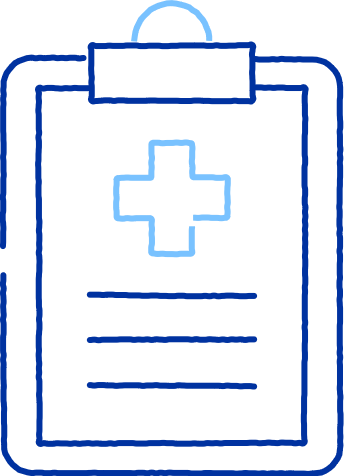 Formulier CVerzoek tot inzage van het medisch dossier van een overleden patiënt
Enkel de door de wet van 22 augustus 2002 betreffende de rechten van de patiënt limitatief opgesomde rechthebbenden hebben onrechtstreeks inzagerecht in het medisch dossier van een overleden naaste. Dit wordt uitgeoefend door een door hen aangestelde arts die het dossier ter plaatse raadpleegt. De wet verbiedt immers de afgifte van een afschrift van het medisch dossier.Ik ondergetekende :Naam en voornaam:
…….……………….…….…………………….………………….............................Geboortedatum:
……………………….………………….………………...…….………………...……
Hoedanigheid (band met de overleden patiënt) 
……………………….………………….………………...…….………………...……
Telefoon/GSM: ……………………….………………….………………...…….………………...……Adres:
……………………………………………………….…….………………...…….…..verzoekt inzage van het medisch dossier van volgende patiënt : Naam en voornaam:
…….……………….…….…………………….………………….............................Geboortedatum:
……………………….………………….………………...…….………………...……
Adres:
……………………………………………………….…….………………...…….…..van het volledige dossiervan volgende gegevens :hospitalisatie: 		afdeling: datum: 
raadpleging: 		afdeling:datum:Reden voor de aanvraag:Naam en gegevens van de arts die werd aangesteld om het dossier in te kijken:Datum en handtekening:Dit formulier moet gericht worden aan Micheline De Greef, refentiesecretaresse, Patient Experience departement: Kruidtuinlaan 32 te 1000 Brussel (E-mail: mdegreef@klstjan.be).